РАЗВИТИЕ ВНИМАНИЯ У ДЕТЕЙ ДОШКОЛЬНОГО ВОЗРАСТА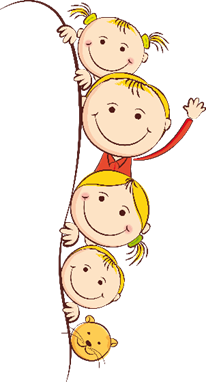 «Не смотри по сторонам», «Будь внимательнее!» - подобные фразы часто сопровождает растущего ребенка дома, в детском саду, и во время прогулок на улице. 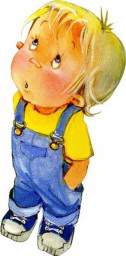 Что же такое внимание, и как это процесс влияет на жизнь ребенка, его познавательные способности?ВНИМАНИЕ - психический процесс, который обязательно присутствует при познании ребенком мира и проявляется в направленности и сосредоточенности психики на определенных объектах. Внимание детей дошкольного возраста непроизвольно, то есть привлекает внимание только то, что интересно, ярко и вызывает эмоциональный отклик. Ребенку трудно сосредоточиться, если объект не вызывает у него интереса, это важно помнить при занятиях с детьми.Важно, чтобы к старшему дошкольному возрасту (к 6 годам) у ребенка начало развиваться произвольное внимание, то есть умение управлять собственным вниманием, заставляя себя сосредоточиваться на чем-либо важном и нужном, жертвуя занимательным и интересным.	В старшем дошкольном возрасте развиваются и свойства внимания:Объем внимания - зависит от количества объектов, которые одновременно ребенок может воспринять, "схватить" с одинаковой ясностью. Разложите на столе 10 небольших предметов и накройте их платком или салфеткой. Затем откройте предметы на 3 секунды и вновь закройте их. Сколько предметов ребенок сможет назвать?Устойчивость внимания - показывает, как долго ребенок может поддерживать достаточный уровень сосредоточенности на объекте или деятельности. Установлено, что шестилетние дети способны активно и продуктивно заниматься одним и тем же делом не более 10-15 минут, после чего необходимо сделать небольшой перерыв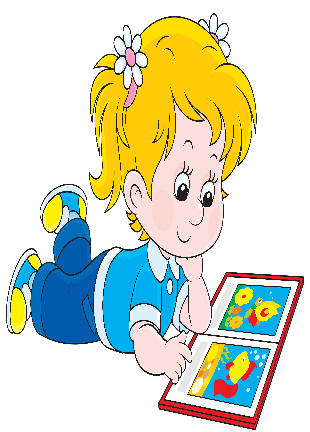 Концентрация внимания - определяет, насколько сильно, ребенок может сосредоточиться на объекте, не отвлекаясь на посторонние факторы. Сила сосредоточения у дошкольников невелика, ее важно развивать. Например, попробуйте вместе с ребенком разучить стихотворение при включенном радио или телевизоре.Переключение внимания - определяется скоростью преднамеренного перехода ребенка с одного объекта или вида деятельности на другой. При этом перевод внимания всегда сопровождается нервным напряжением, которое реализуется волевым усилием.Распределение - это способность удерживать в центре внимания определенное число объектов одновременно, т.е. это одновременное внимание к двум или нескольким объектам при одновременном выполнении действий с ними или наблюдении за ними.Приемы развития внимания у детей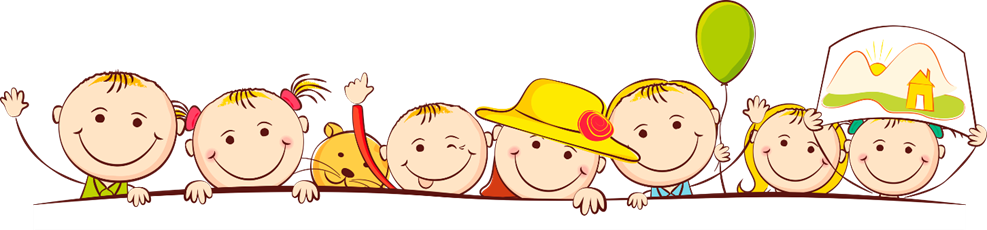 РАЗВИТИЕ ЗРИТЕЛЬНОГО ВНИМАНИЯНайди отличия Дается две картинки с похожим изображением одного и того же предмета, но на одной есть много отличий. 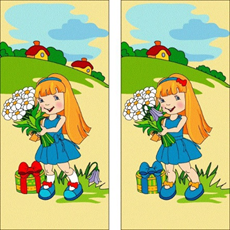 Найди такой же 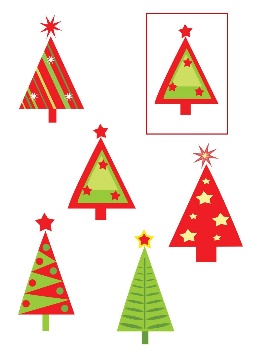 Предлагается карточка с изображением пяти и более предметов, из которых два предмета одинаковые. Требуется найти одинаковые предметы, объяснить свой выбор. 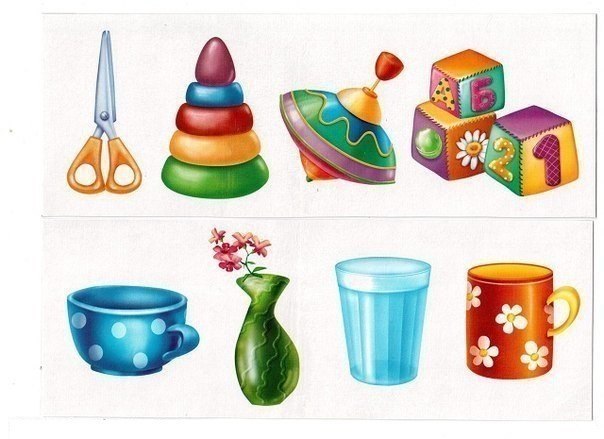 Исключение лишнего Предлагается карточка с изображением 4-5 предметов, один из которых отличается от остальных. Необходимо его найти.Лабиринт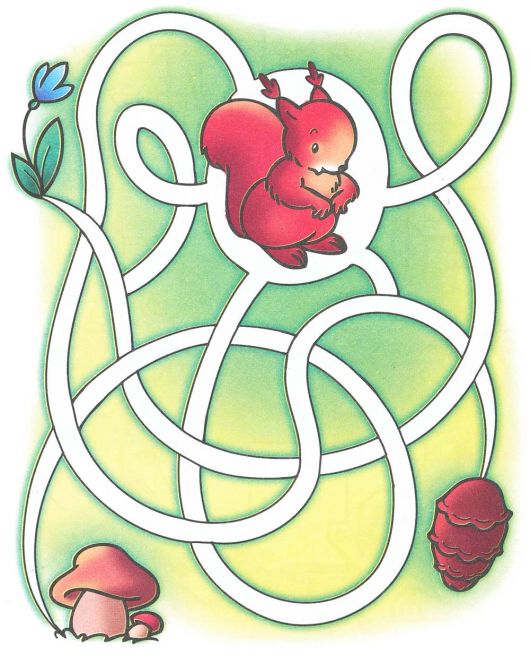 Пройти по лабиринту, прослеживая путь взором, в случае затруднения пальцем или карандашом.Что изменилось На стол выкладывается несколько игрушек, после просмотра, ребенок закрывает глаза, одна игрушка убирается или меняется местоположение, ребенку предлагается узнать, что изменилось.Нанизывание бусинок
Ребенку предлагается образец или схема нанизывания бус (например, - ОХОХОХО- -ОООХХХООО- -ООХХОХОХХОО-), нитка или проволока, бусинки. Ребенок собирает бусы. 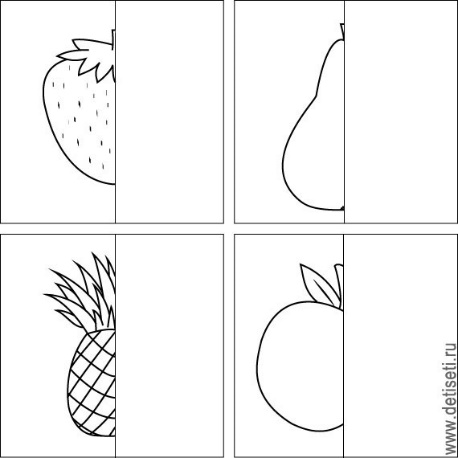 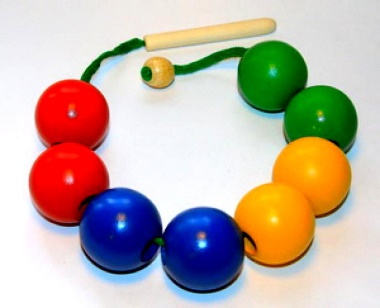 Дорисуй Ребенку предлагается назвать, что отсутствует в изображении предметов и дорисовать их. Примеры: дом без окон, машина без колес, цветок без стебелька и т.п ЗачеркниРебенку предлагается таблица, где в несколько рядов изображены знакомые предметы или геометрические фигуры. Нужно зачеркнуть, например, все елки или все квадраты.Корректор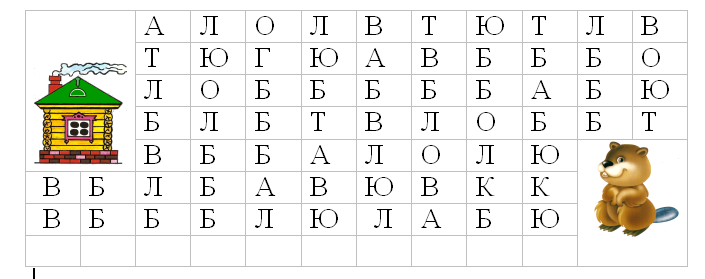 Материал: листы с крупным печатным текстом. Попросите ребенка находить и вычеркивать в тексте какую-нибудь букву. Следите, чтобы он двигался по строкам. Фиксируйте качество работы ребенка (время, за которое он просматривает 3-5 строк, количество ошибок), поощряйте его за прогресс.  РазведчикиРебенку предлагается рассмотреть достаточно сложную сюжетную картинку и запомнить все детали. Затем взрослый задает вопросы по этой картинке, ребенок отвечает на них. 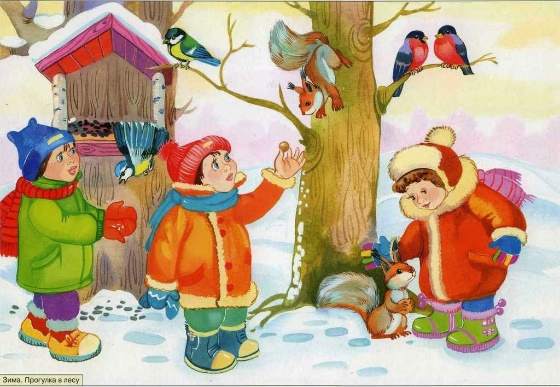 ИГРЫ НА РАЗВИТИЕ МОТОРНО-ДВИГАТЕЛЬНОГО ВНИМАНИЯЗапрещенное движение Ребенок выполняет упражнения по команде, заранее договаривается, что одно движение запрещено, даже если оно называется, его выполнять нельзя.Съедобное – несъедобное В зависимости от названного предмета (съедобен он или нет) ребенок должен ловить или отбивать мяч, брошенный ему взрослым. Кто летает?Взрослый произносит слова. Если он называет летающий предмет, ребенок отвечает "летает" и изображает, что машет крыльями. Если назван нелетающий предмет, то ребенок молчит и не поднимает руки.